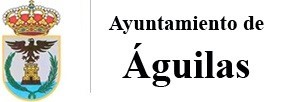 D.ª MARÍA DEL CARMEN MARTÍNEZ MUÑOZ, EN CALIDAD DE SECRETARIA GENERAL ACCIDENTAL DE ESTE ÓRGANO, CERTIFICA: Que en la sesión celebrada el 2 de diciembre de 2020 se adoptó el siguiente acuerdo:  	“4. ASUNTOS GENERALES.4.1. APROBACIÓN DE LA PROPUESTA PRESENTADA POR LA CONCEJALÍA DE JUVENTUD, PARTICIPACIÓN CIUDADANA Y TRANSPARENCIA SOBRE LA CONCESIÓN DE SUBVENCIONES A ASOCIACIONES Y PROYECTOS JUVENILES EN EL EJERCICIO 2020.Dada cuenta por el señor Secretario General de la propuesta que eleva a la Junta de Gobierno Local don Juan Andrés Torres Escarabajal, concejal delegado de Juventud, Participación Ciudadana y Transparencia, de fecha 24 de noviembre de 2020, que, transcrita literalmente, dice lo siguiente: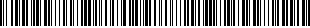 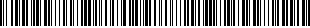 «Atendiendo a la convocatoria de subvenciones a asociaciones juveniles para el presente año, y una vez estudiadas las distintas solicitudes, esta Concejalía propone sean concedidas las subvenciones a las entidades y en las cantidades abajo reflejadas; teniendo en cuenta que en concepto de subvenciones se aprobó en su día la cantidad de 6.000,00 €.Por todo ello, es por lo que solicito se provean las gestiones oportunas para la aprobación, si procede, de las siguientes subvenciones:Scout Severo Montalvo	 1.600 €Scout Centro Cultural de Renfe	 1.600 €Club de Rol Thorondor	    800 €Águilas Naturalmente Activa	    800 €Juventudes Marianas Vicencianas 	    400 €Guadalentín Emprende 	    400 €Afemac 	    400 €                TOTAL: 6.000 €Entre las solicitudes recibidas, se desestiman, por incumplir la finalidad o no ser destinatario de las mismas, atendiendo a la convocatoria, la siguiente: Cáritas. Ayuntamiento de ÁguilasCIF P3000300H, Dirección: Plaza de España, 14, Águilas. 30880 (Murcia). Tfno. 968418800. Fax: 968418865Lo que comunico para su conocimiento y efectos oportunos.»Previa deliberación de los señores asistentes, en virtud de las atribuciones delegadas por la señora Alcaldesa-Presidenta en la Junta de Gobierno Local, mediante resolución dictada el día 17 de junio de 2019, por unanimidadSE ACUERDA:PRIMERO.- Conceder las siguientes subvenciones a las asociaciones juveniles que se detallan a continuación, correspondientes al ejercicio 2020:          Asociación6. Asociación de Jóvenes Empresarios de la Comarca del Guadalentín	400,00 €TOTAL: 5.600,00 €Los beneficiarios quedan obligados a lo siguiente:Cumplir el objetivo, ejecutar el proyecto, realizar la actividad o adoptar el comportamiento que fundamenta la concesión de la subvención.Justificar ante el órgano concedente el cumplimiento de los requisitos y condiciones, así como la realización de la actividad y el cumplimiento de la finalidad que determinen la concesión o disfrute de la subvención.SEGUNDO.- Desestimar la solicitud de la Asociación Salud Mental Águilas – Afemac, por ser objeto de subvención en la convocatoria a entidades genéricas sin ánimo de lucro.TERCERO.- Desestimar la solicitud de Cáritas Parroquial de San José de Águilas, por ser beneficiaria de subvenciones a través de convenios suscritos con este Ayuntamiento.CUARTO.- Notificar el presente acuerdo a los interesados, para su conocimiento y efectos oportunos.”Y para que conste, a los efectos oportunos en el expediente de su razón, de orden y con el visto bueno del Sr. Teniente de Alcalde delegado, se expide la presente.DOCUMENTO FIRMADO ELECTRÓNICAMENTEAyuntamiento de ÁguilasCIF P3000300H, Dirección: Plaza de España, 14, Águilas. 30880 (Murcia). Tfno. 968418800. Fax: 968418865CERTIFICADO 1. Grupo Scout Severo Montalvo1.600,00 €2. Asociación Grupo Scout Centro Cultural de Renfe1.600,00 €3. Asociación Club de Rol Thorondor800,00 €4. Club Deportivo Águilas Naturalmente Activa800,00 €5. Juventudes Marianas Vicencianas400,00 €